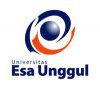 MODUL 01Motivasi USAHA( ESA 141 )Materi 02/pertemuan ke 2Pengumpulan dan Pengolahan DataDisusun OlehMudjiarto UNIVERSITAS ESA UNGGUL2018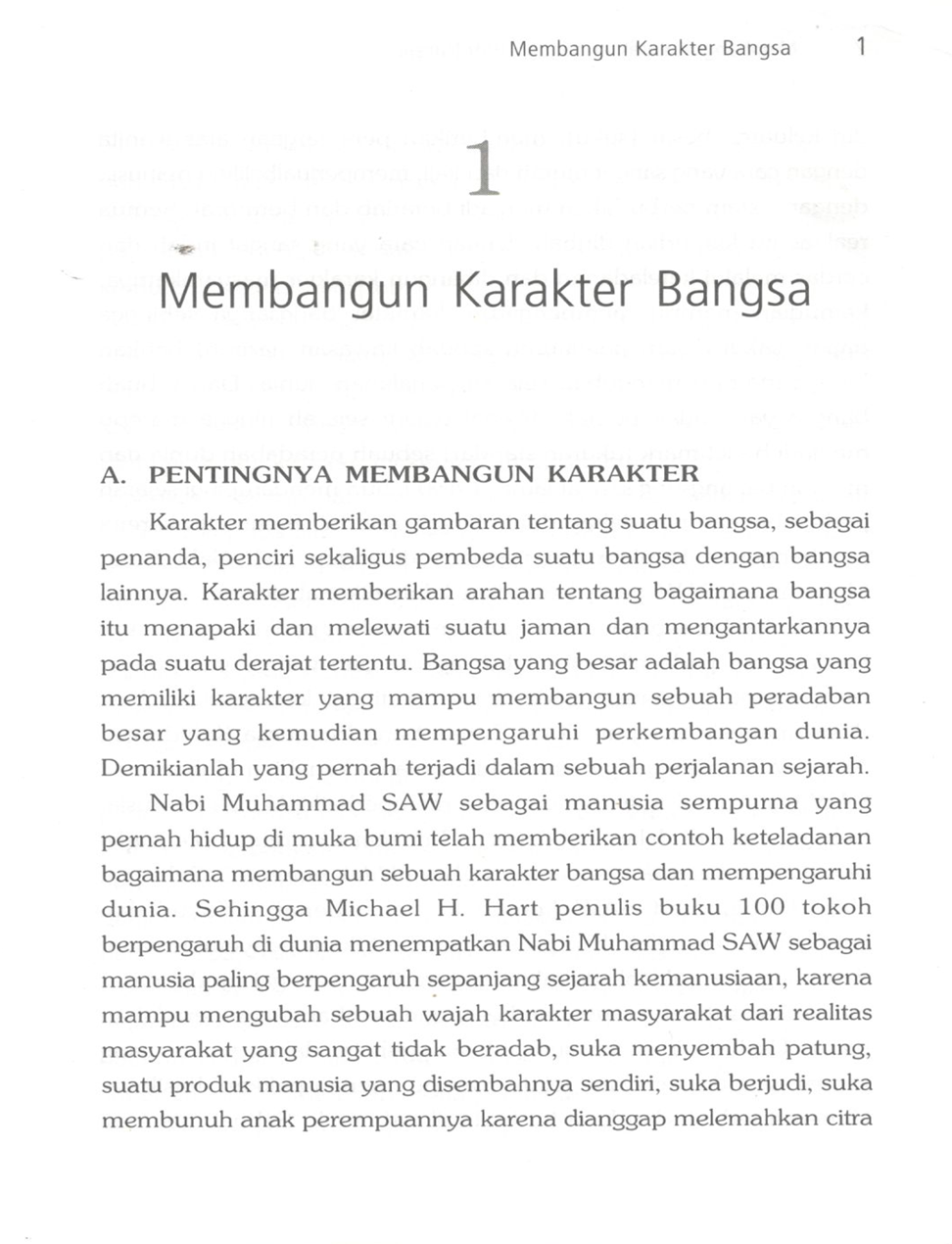 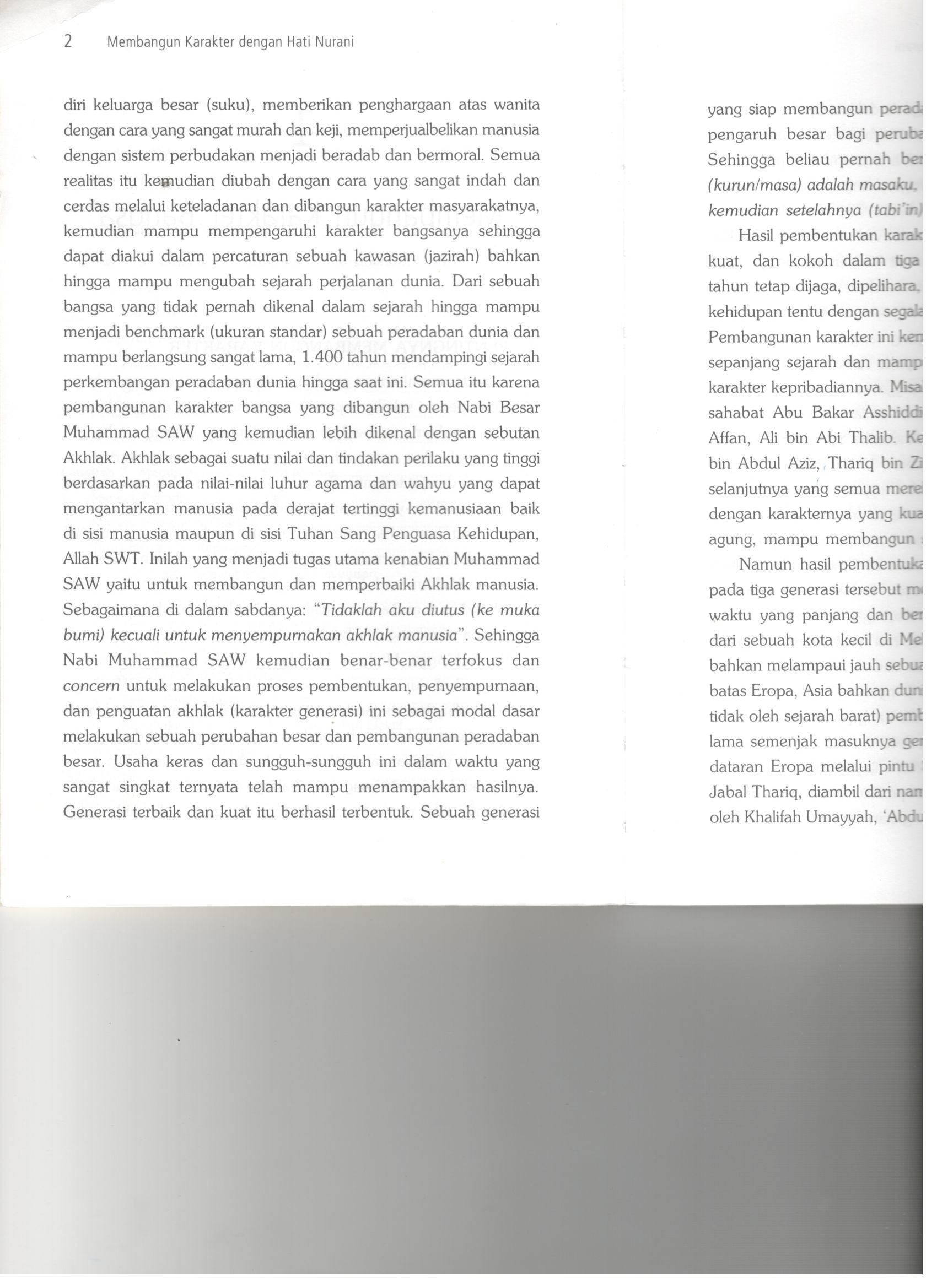 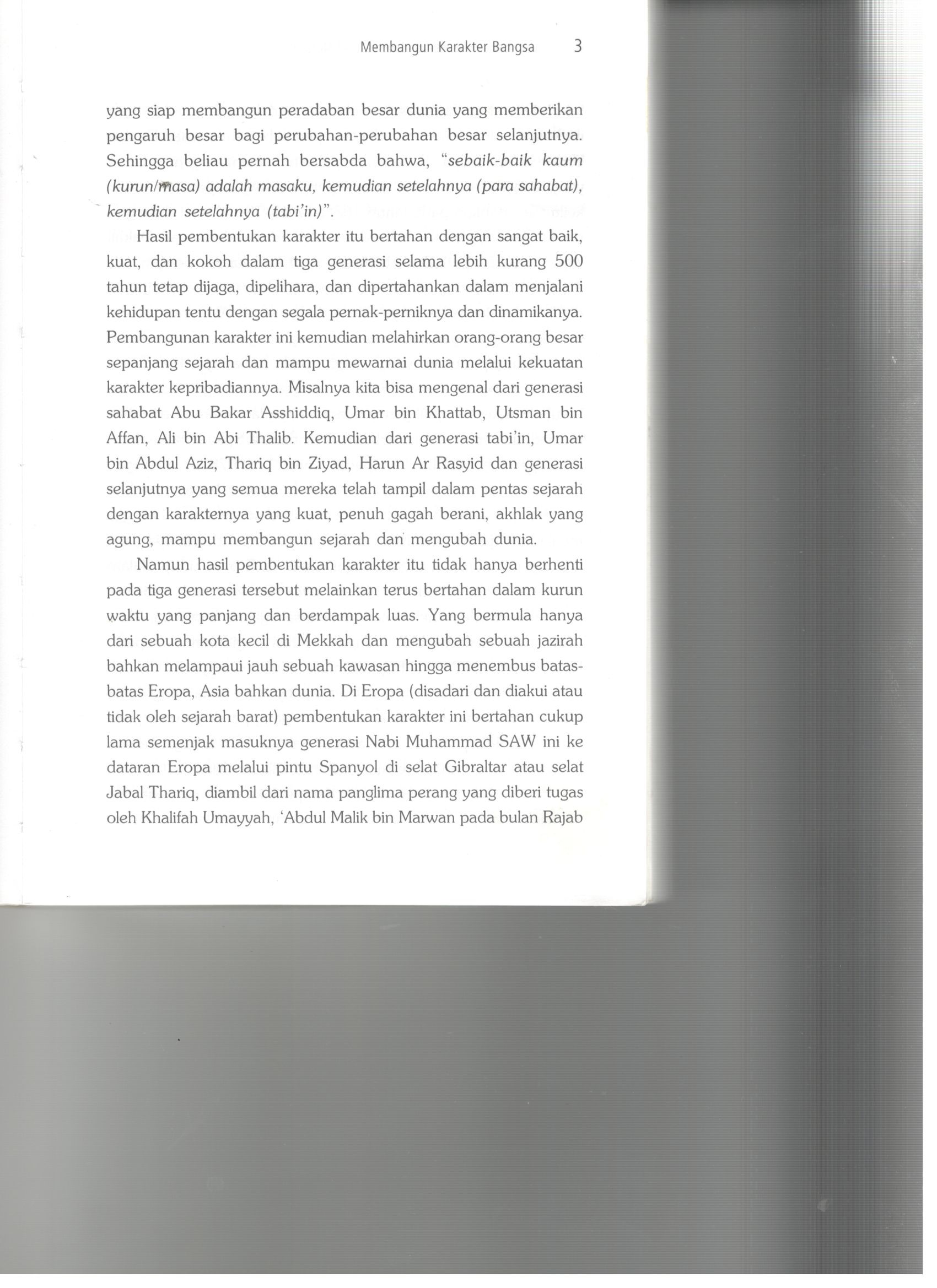 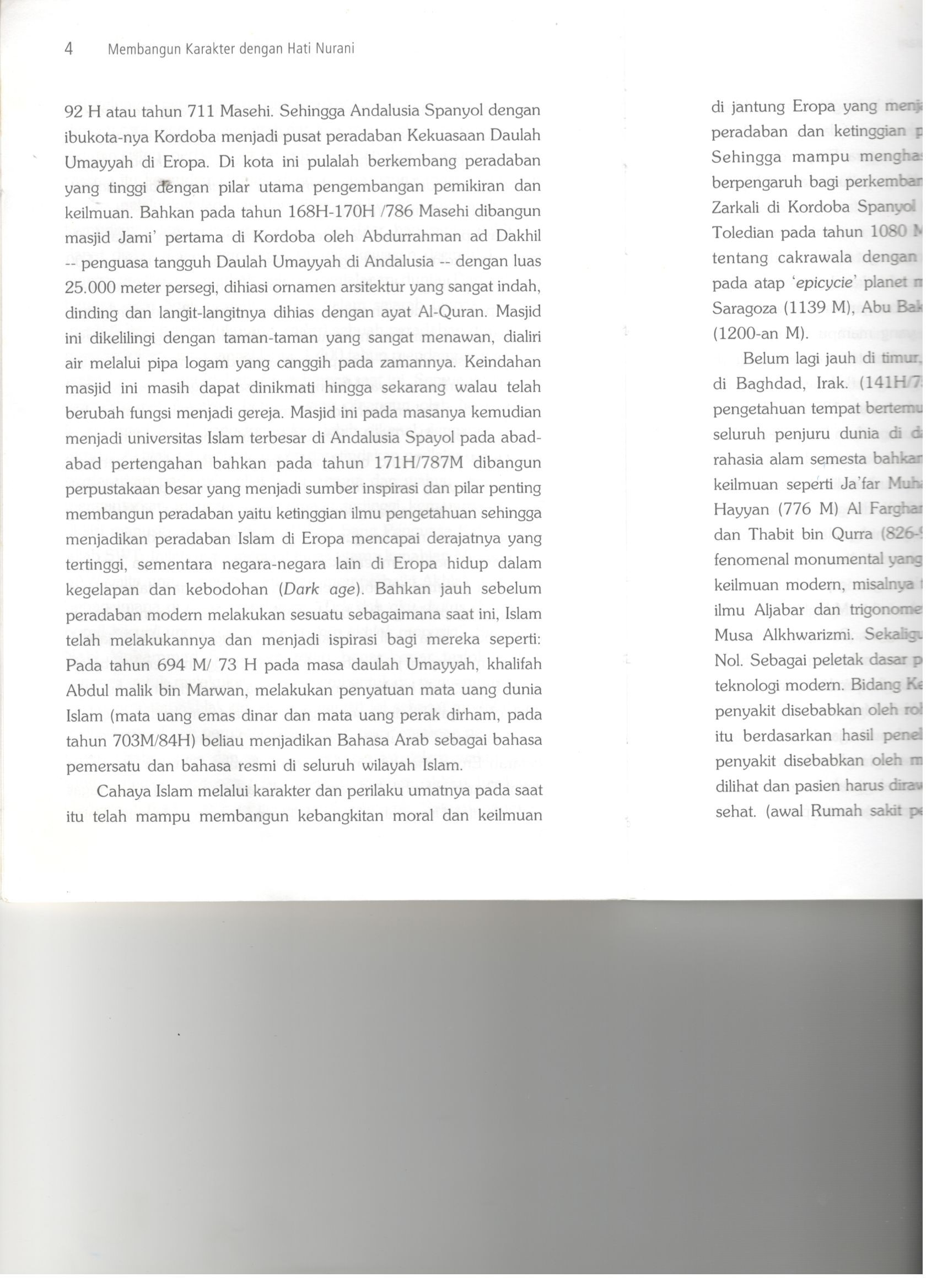 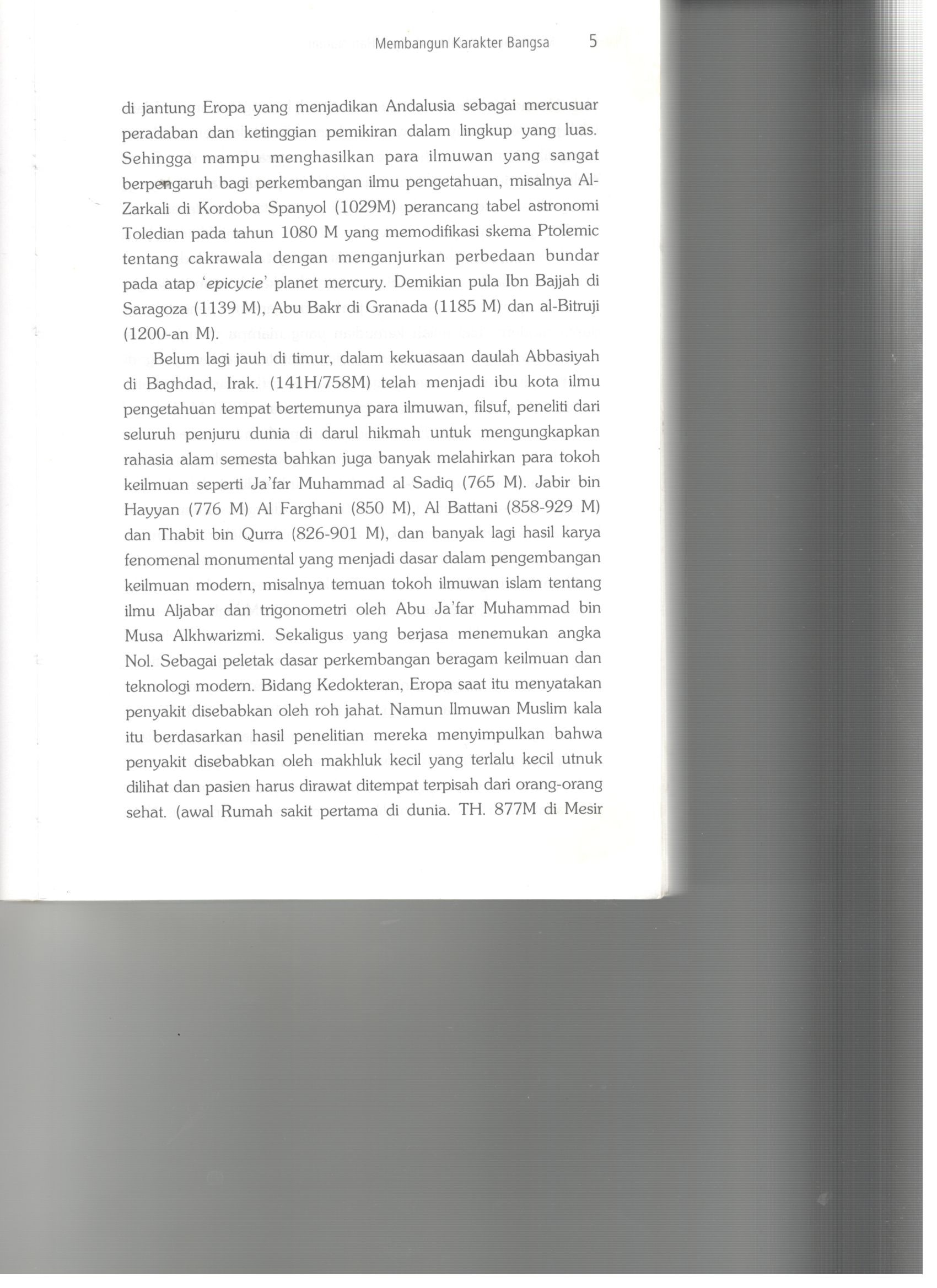 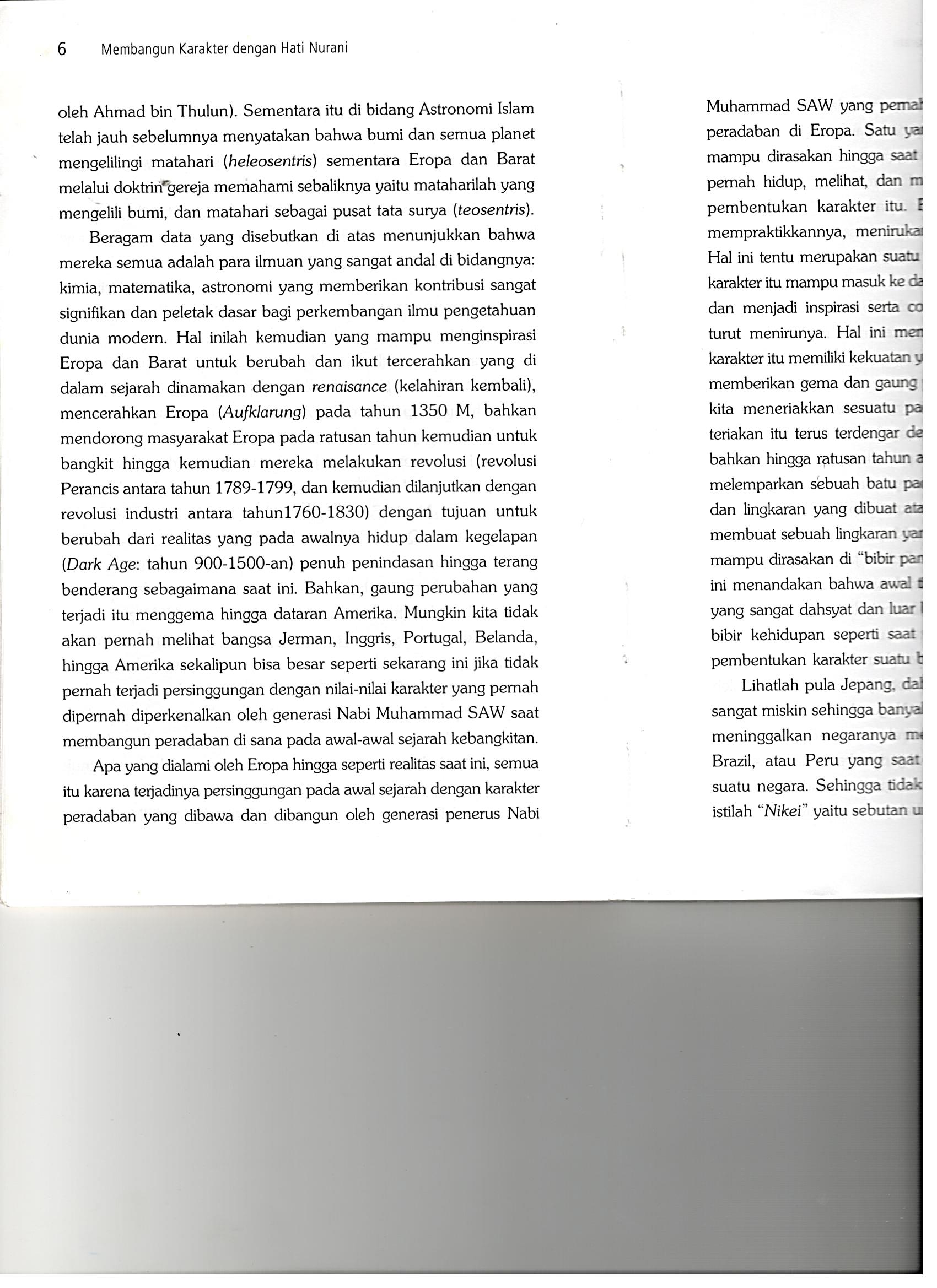 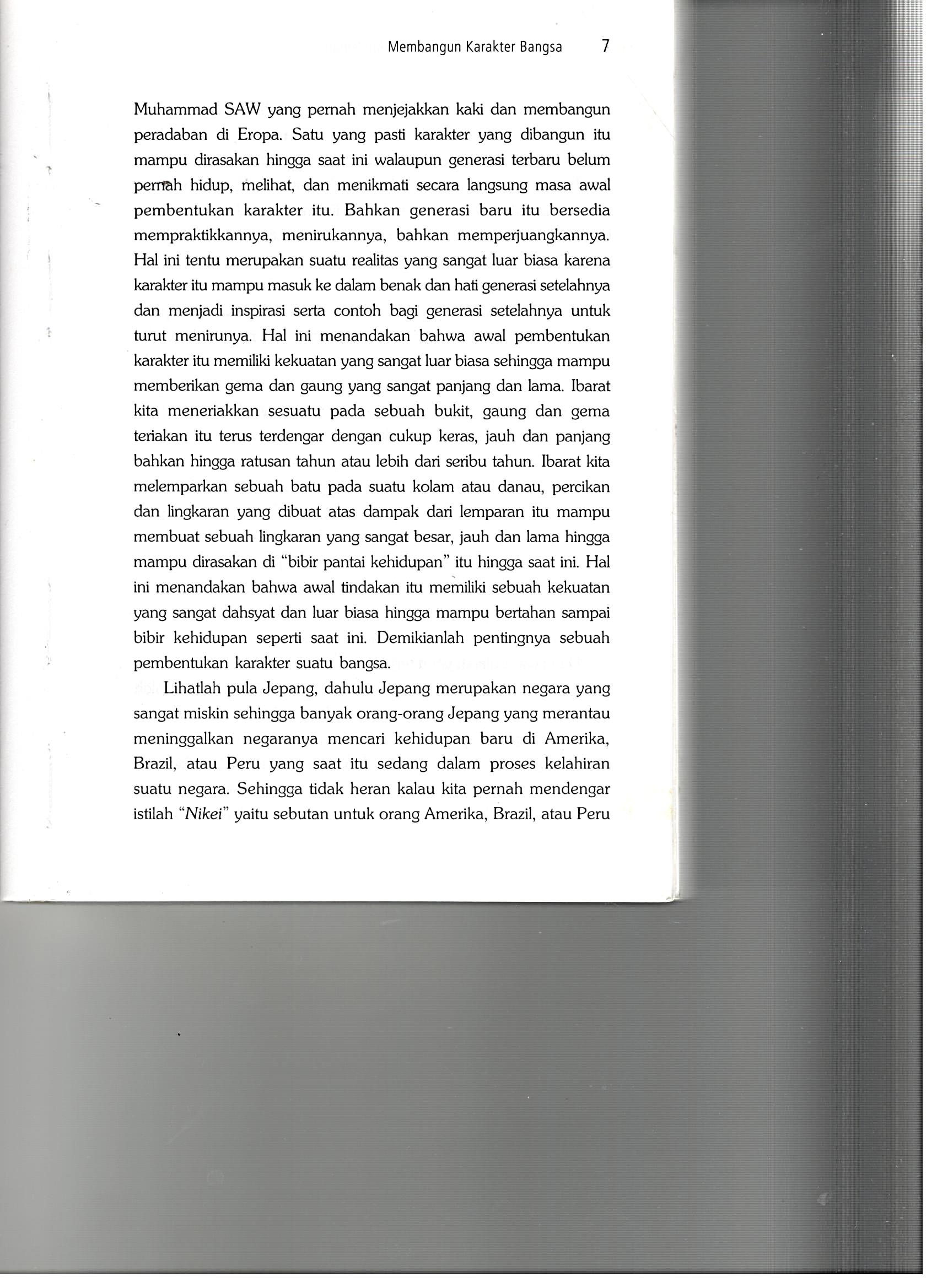 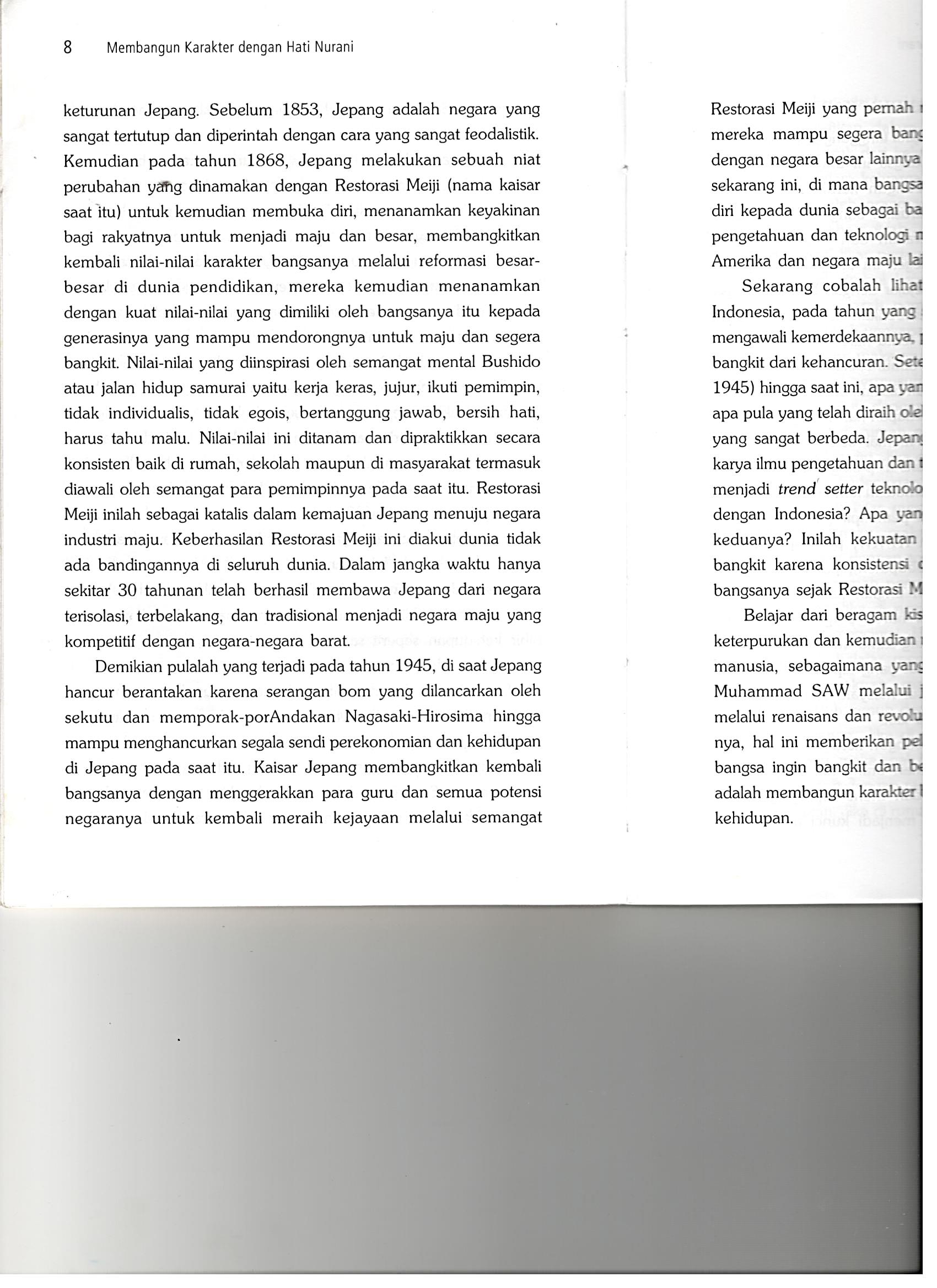 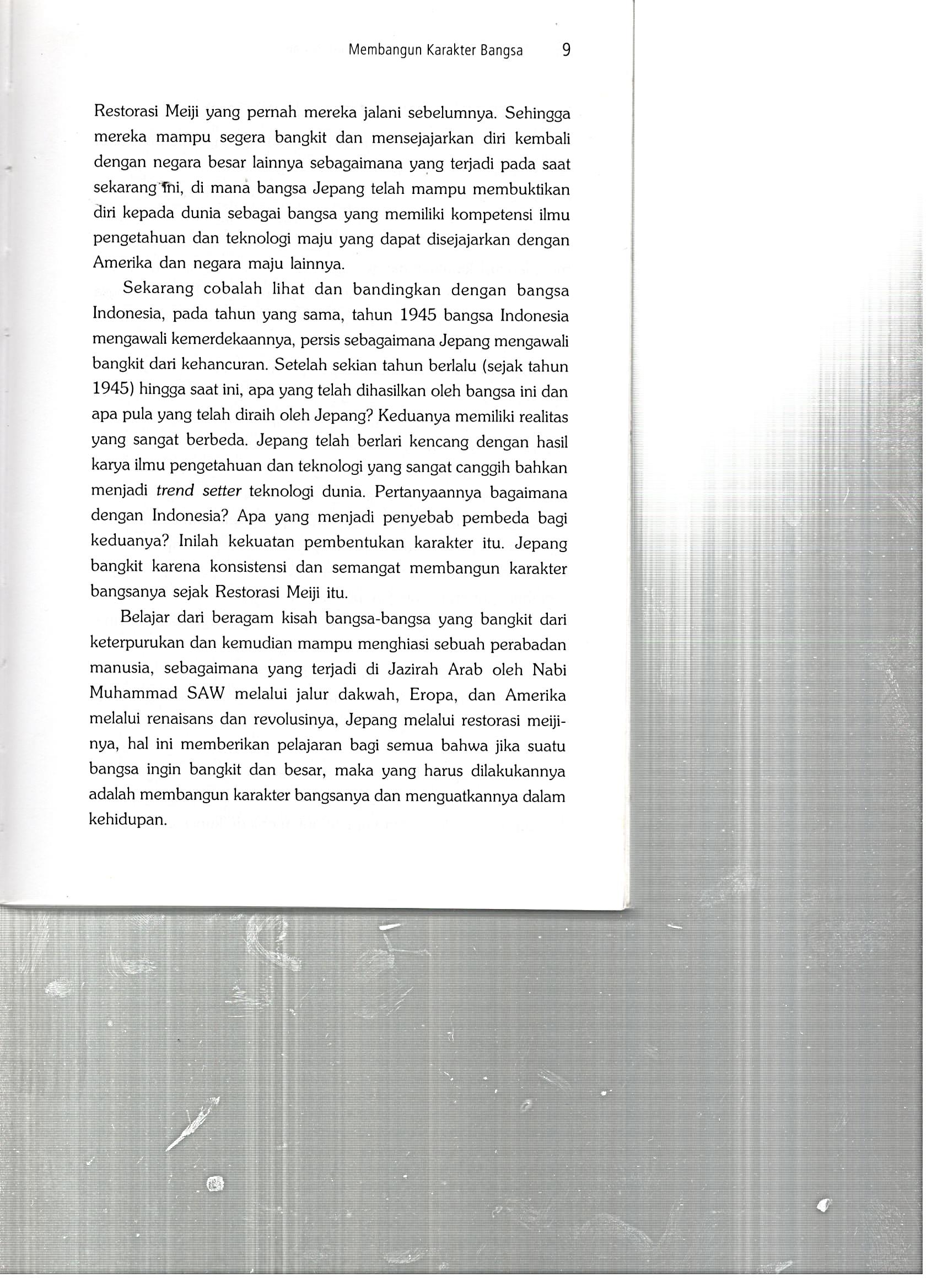 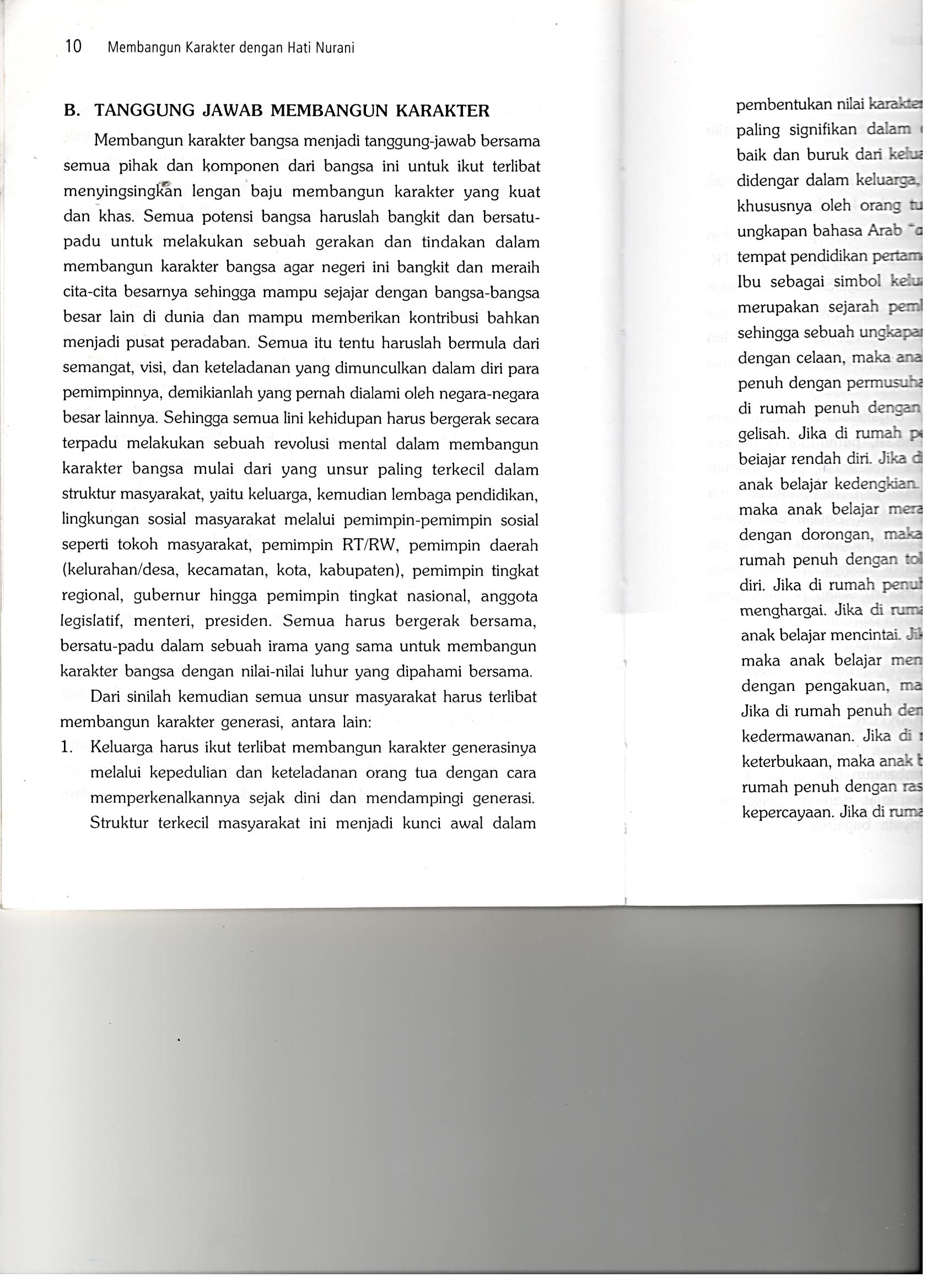 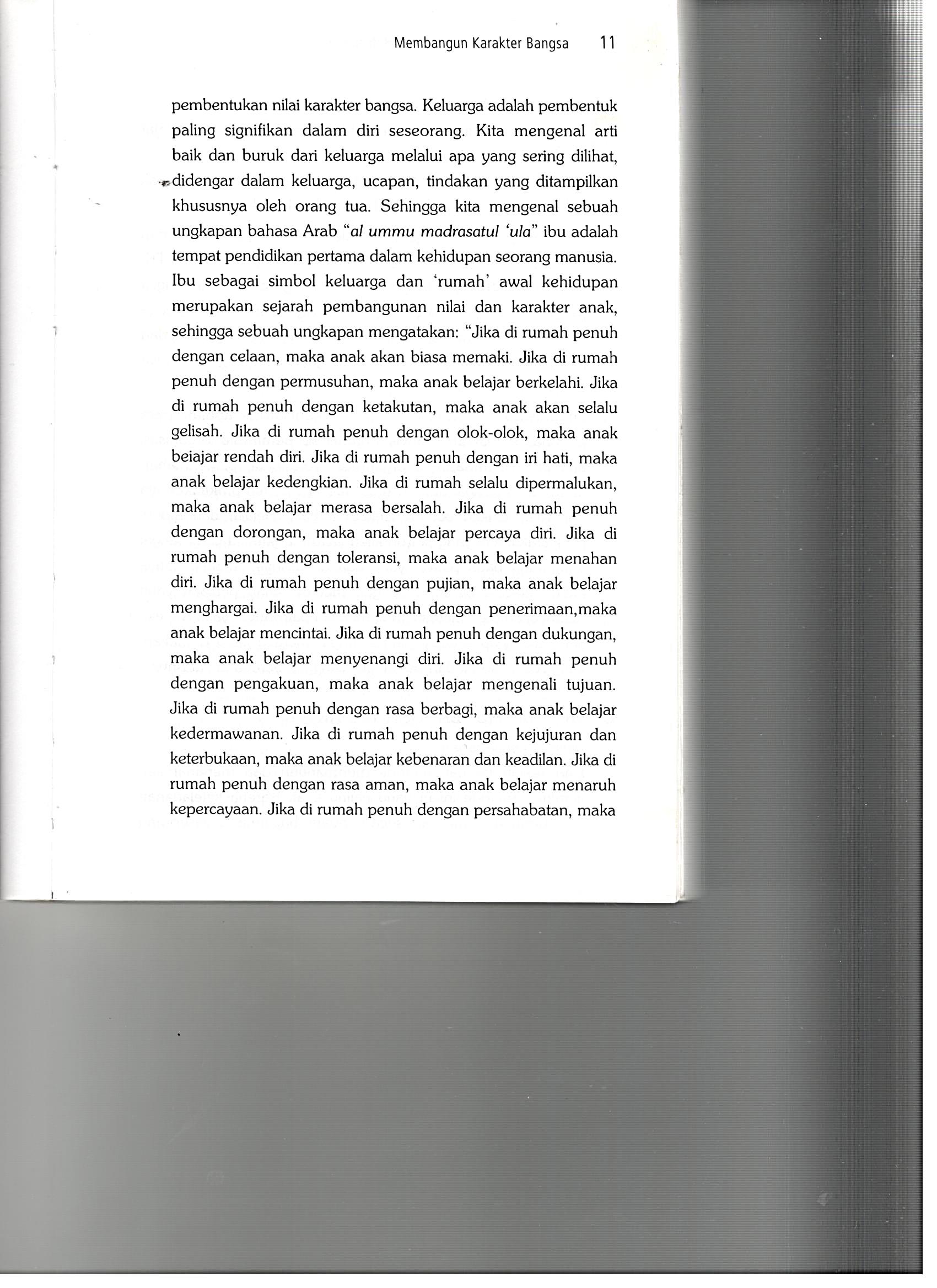 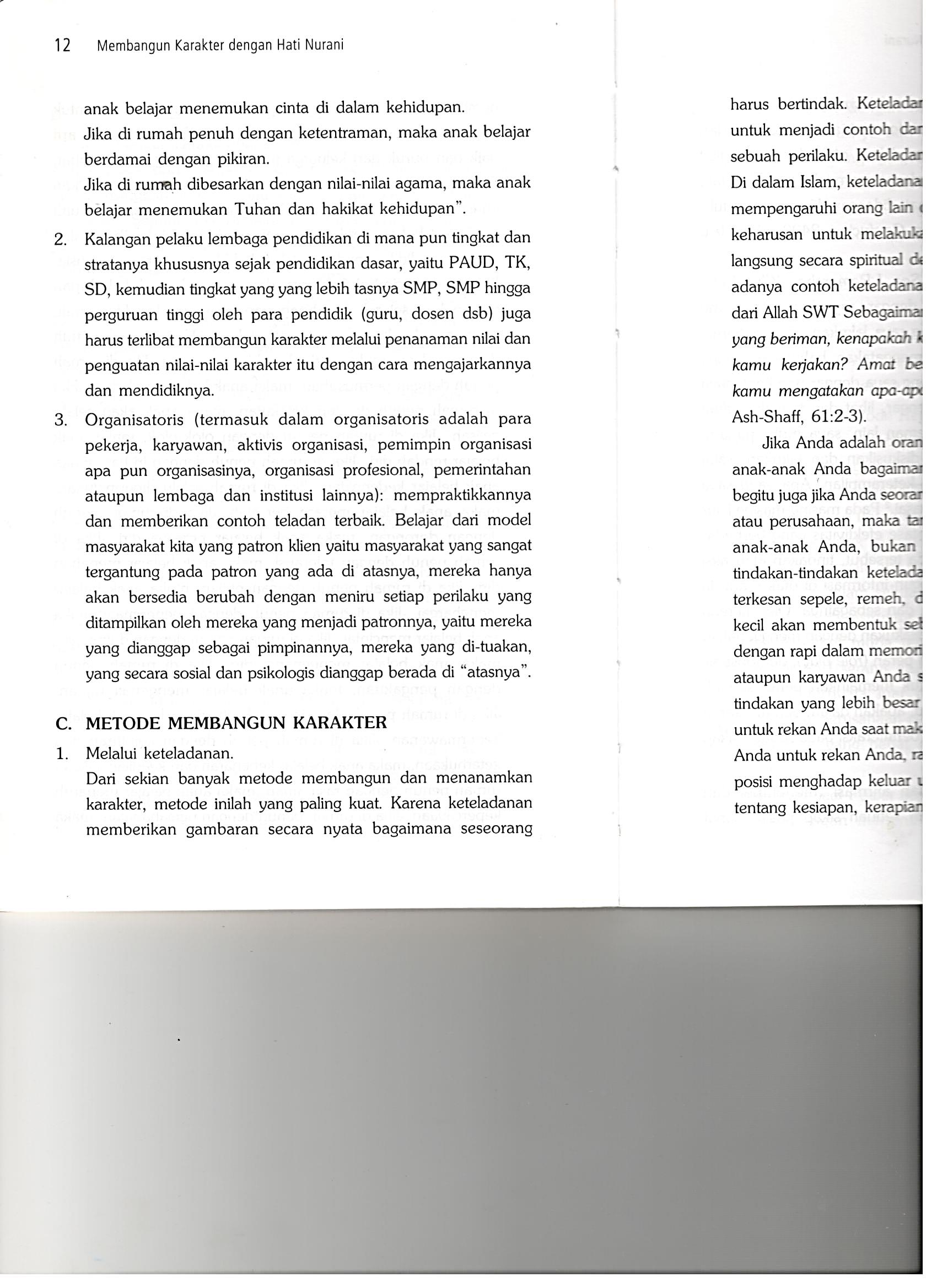 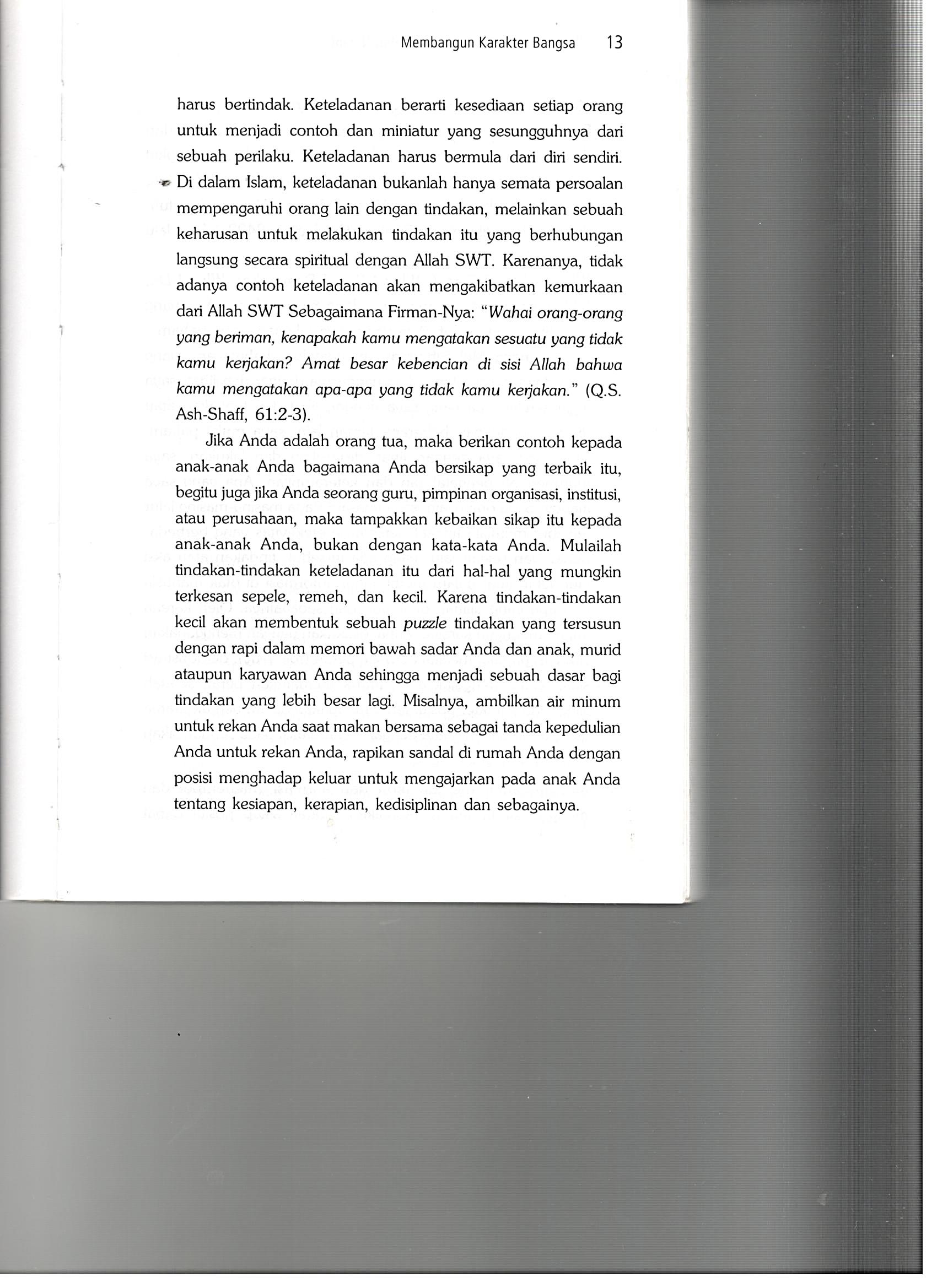 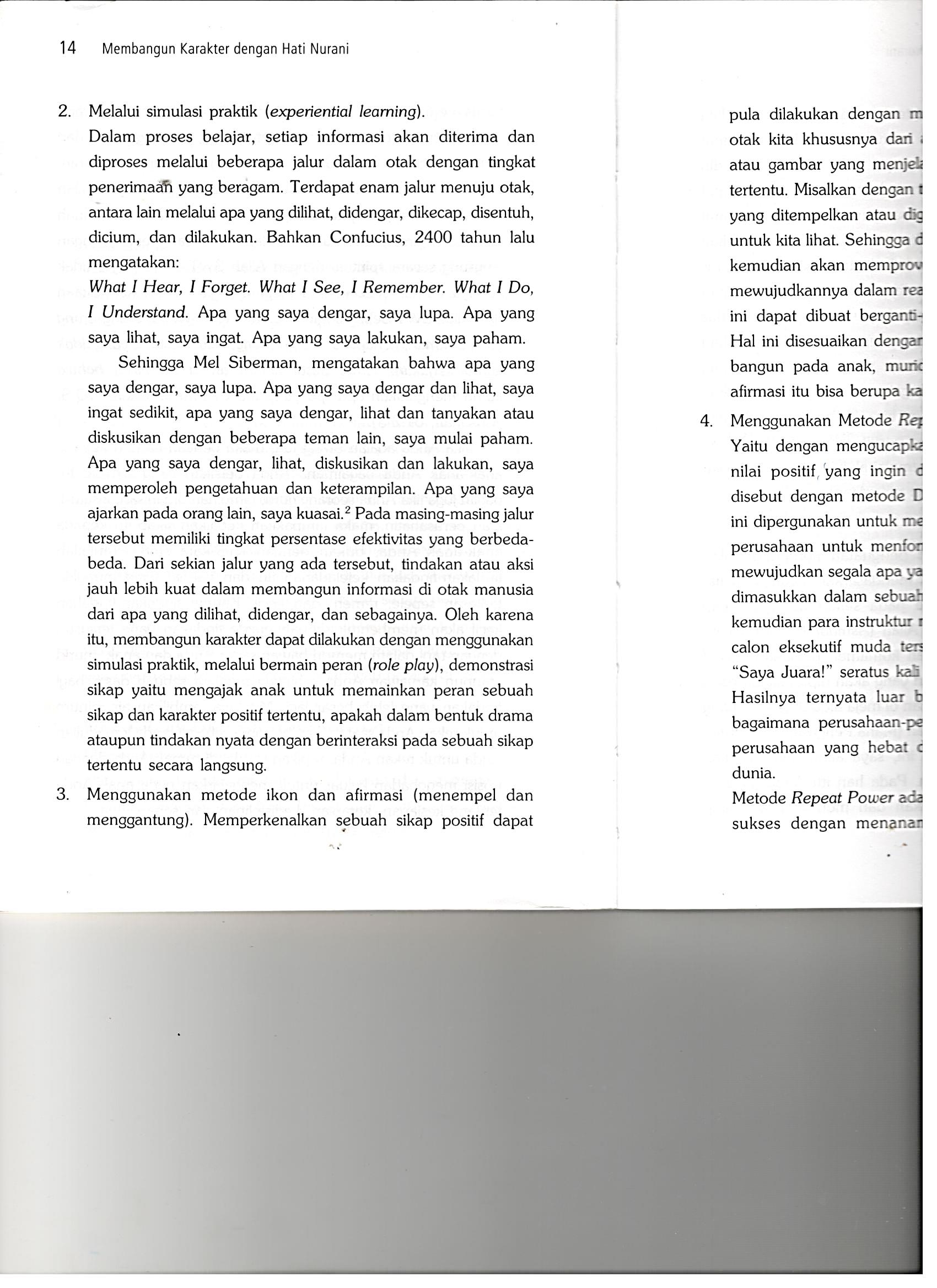 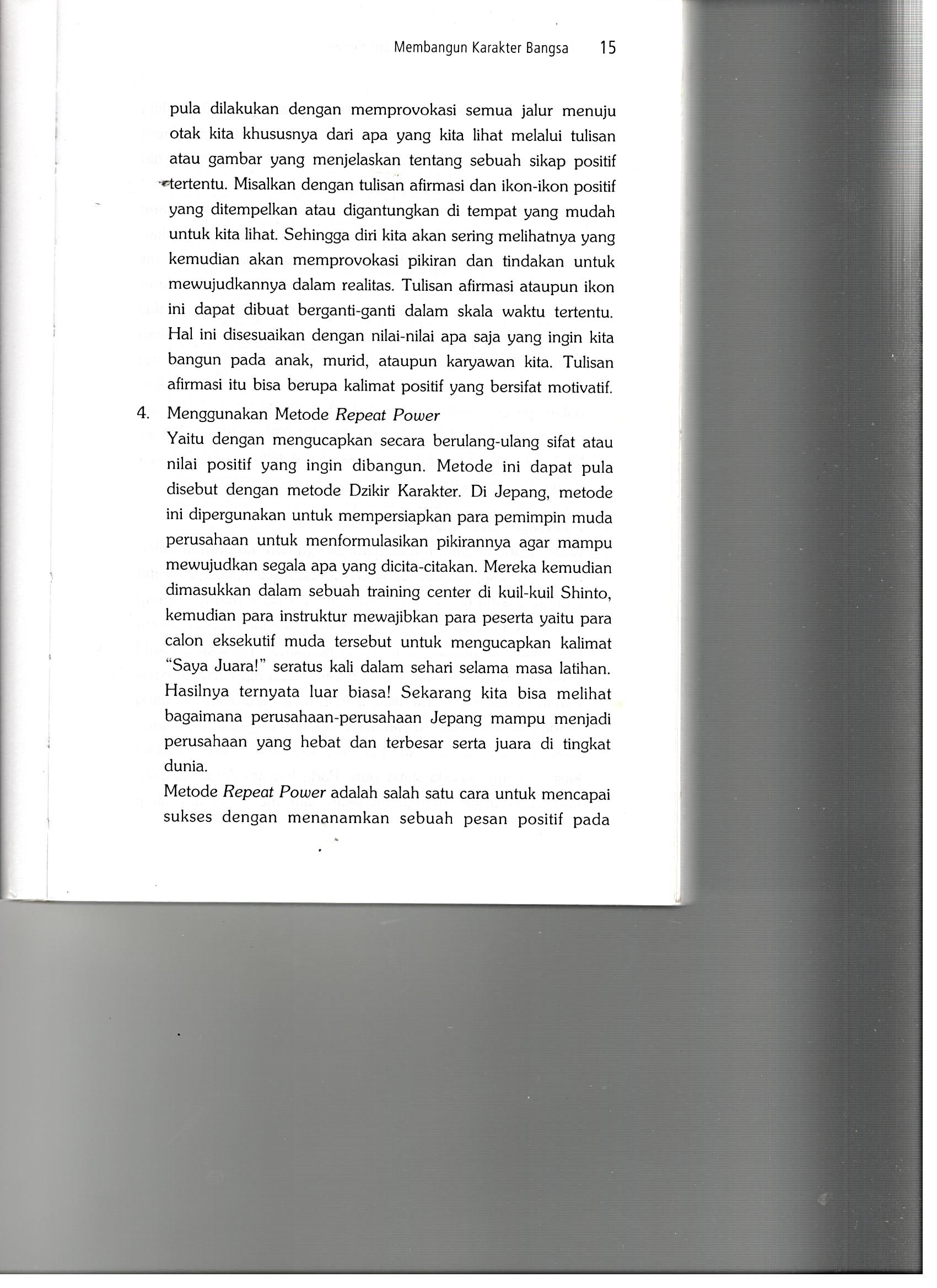 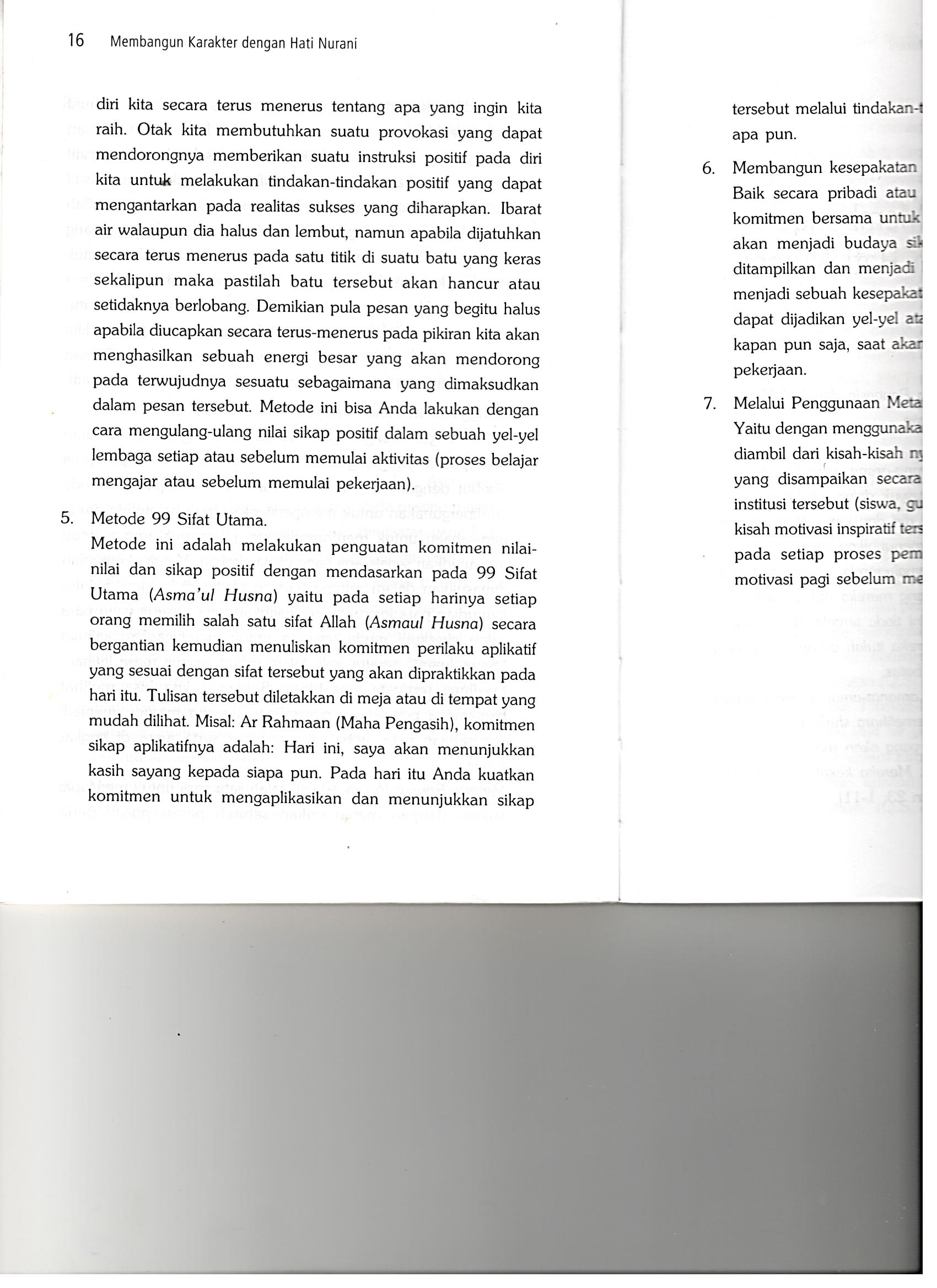 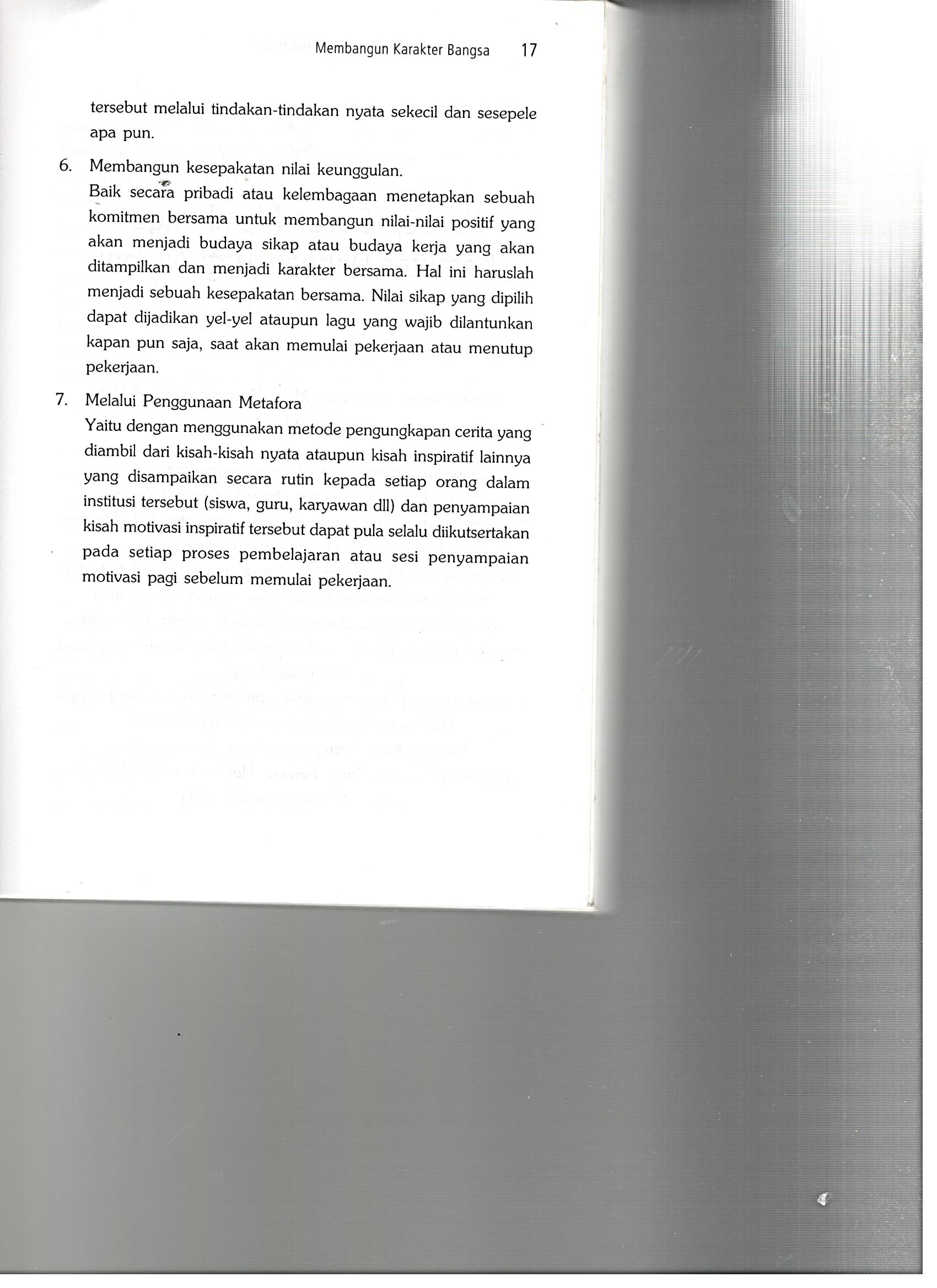 